Publicado en Barcelona el 28/05/2024 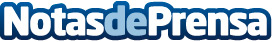 Cómo saber en todo momento dónde están las maletas ya es posible gracias a un pequeño y sencillo dispositivoXtorm TravelTag ayudará a todas aquellas personas que viajarán este verano a localizar en un instante el equipaje, las llaves, la cartera o cualquier otro objeto personal que no se quiera perder de vista. Se trata de un ligero dispositivo que ha lanzado al mercado Telco Accessories Group (TAG) y que, emparejado a una app, ahorrará más de un problema a cualquier turistaDatos de contacto:Alberto GómezConsultor Senior627936113Nota de prensa publicada en: https://www.notasdeprensa.es/como-saber-en-todo-momento-donde-estan-las Categorias: Nacional Viaje Hardware Dispositivos móviles http://www.notasdeprensa.es